Załącznik nr 5 do SWZ „Zobowiązanie podmiotu udostępniającego zasoby do oddania Wykonawcy do dyspozycji niezbędnych zasobów na potrzeby realizacji zamówienia”Działając jako ……………………………………………………………………………………………………………………………….……………………………………………………………………………………………………………………(uzupełnić poprzez wskazanie nazwy/firmy oraz adresu Podmiotu, który udostępnia zasoby) oświadczam, że oddaję Wykonawcy ……………………………………………………………………….……. ……………….……………………………………………………………………………………………………………………(uzupełnić poprzez wskazanie nazwy/firmy oraz adresu Wykonawcy, któremu udostępnia się zasoby) ubiegającemu się o udzielenie zamówienia w postępowaniu pn. zakup i dostawa aparatu do PCR z przeznaczeniem dla Zakładu Diagnostyki Molekularnej Świętokrzyskiego Centrum Onkologii w Kielcach. (numer postępowania: AZP.2411.43.2021.JS do dyspozycji następujące zasoby na potrzeby realizacji zamówienia: zakres zasobów:…………………………………………………………………………………………………………………………………………………………………………………………………………………………………………………………………………sposób udostępnienia i wykorzystania zasobów przez Wykonawcę przy wykonywaniu zamówienia publicznego:…………………………………………………………………………………………………………………………………………………………………………………………………………………………………………………………………………okres udostępnienia i wykorzystania zasobów przy wykonywaniu zamówienia:…………………………………………………………………………………………………………………………………………………………………………………………………………………………………………………………………………w przypadku warunku dotyczącego wykształcenia, kwalifikacji zawodowych lub doświadczenia oświadczam, że podmiot udostępniający zasoby zrealizuje następujące roboty budowlane lub usługi, których dotyczą udostępnione zdolności: ……………………………………………………………………………………………………………………………………………………………………………………………………………………………………………………Jednocześnie oświadczam, że stosunek łączący podmiot udostępniający zasoby z Wykonawcą jest następujący: ……………………………………………………………………………………………………………………, co gwarantuje rzeczywisty dostęp Wykonawcy do udostępnianych zasobów. 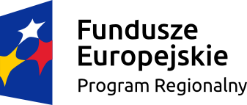 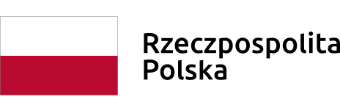 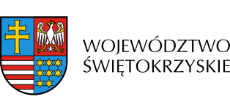 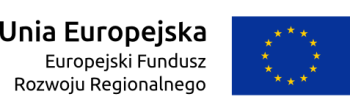 